Mechanical Bending Induced Catalytic Activity Enhancement of Monolayer 1T'-MoS2 for Hydrogen Evolution ReactionWenwu Shi,1 Zhiguo Wang,1* Yong Qing Fu2*School of Physical Electronics, Center for Public Security Information and Equipment Integration Technology, University of Electronic Science and Technology of China, Chengdu, 610054, P.R. ChinaFaculty of Engineering and Environment, University of Northumbria, Newcastle upon Tyne, NE1 8ST, UK*Corresponding author. E-mail: zgwang@uestc.edu.cn(ZW); richard.fu@northumbria.ac.uk(YF)Abstract:In this paper, mechanisms behind enhancement of catalytic activity of MoS2 mono-layer for hydrogen evolution reaction (HER) by applying bending strain investigated using density functional theory. Results showed that with the increase of bending strain, the Gibbs free energy for hydrogen adsorption on the MoS2 mono-layer was decreased from 0.18 to -0.04 eV and to 0.13 eV for the bend strain applied along the zigzag and armchair directions, respectively. The mechanism for the catalytic activity comes from the changes of density of electronic states near the Fermi energy level, which are induced by the changes of the Mo-S and Mo-Mo bonds upon bending. This report provides a new design methodology to improve the catalytic activity of two-dimensional transition metal dichalcogenides through simple mechanical bending.Keywords: Hydrogen evolution reaction, transition metal dichalcogenides, mechanical bending, density functional theoryIntroductionThe current energy crisis is complicated by limited supply of fossil fuel and environmental concerns associated with emission carbon dioxide from burning fossil fuels. Therefore, it is urgent to explore large-scale non-fossil alternative clean energy sources. Hydrogen, one of the most abundant elements in the universe, is considered to be one of the most promising alternatives to carbon-based fuels (Dunn, 2002). However, hydrogen does not naturally exist in large quantities or high concentrations, and must be produced from the other compounds, including fossil fuel (Xia, Zhao, Ye, & Wang, 2014). Water splitting is one of the most promising methods for mass production of hydrogen (Deng et al., 2014; Jaramillo, Jørgensen, et al., 2007; Laursen, Kegnæs, Dahl, & Chorkendorff, 2012; Y. Li et al., 2011), and the key component in the electrochemical of water is the efficient catalyst for hydrogen evolution reaction (HER) (H. Pan, 2014).  metals are well-known superb catalysts for electrolysis of water, however their scarcity and high cost limit their wide-spread usage to produce hydrogen (Fang & Liu, 2009; Jiang, Myer, Tellefsen, & Pau, 2009; Kye et al., 2013; Skúlason et al., 2010; J. Zhang, Sasaki, Sutter, & Adzic, 2007; T. Zhang & Anderson, 2007). Therefore, many researchers have tried to search and new catalysts composed of cheaper materials, or micro- or nano-structured compounds and multi-elements-alloys (An, Fan, Luo, & Lau, 2017; Chen et al., 2016; C. Tsai, Abild-Pedersen, & Norskov, 2014) for electrochemical HER. 	Monolayer transition metal disulfides (such as MoS2) are considered to be a promising electro-catalyst for HER. The transition metal disulfides show several types of crystal structures, including 2H (hexagonal structure), 1T (octahedral structure) and 1T' (distorted octahedral structure) structures (Qian, Liu, Fu, & Li, 2014; Song, Park, & Choi, 2015; Wypych & Schollhorn, 1992), depending on the arrangement of S and transition metal atoms. 2H-MoS2 is semiconducting in nature, whereas 1T-MoS2 is metallic-like (Damien Voiry, Maryam Salehi, et al., 2013). 2H-MoS2 shows a poor catalytic activity and the active sites are only located at Mo-terminated edge sites (Jaramillo, Jorgensen, et al., 2007). The basal plane of 2H-MoS2 are inert for HER. Although 1T-MoS2 shows a better catalytic performance for HER, it is metastable at room temperature (Capitani et al., 2013; Enyashin et al., 2011; T. Hu, R. Li, & J. Dong, 2013; Lin, Dumcenco, Huang, & Suenaga, 2014; Damien Voiry, Maryam Salehi, et al., 2013). 1T-MoS2 will transfer into 1T'-MoS2 during HER process (G. Gao et al., 2015), and this phase transformation can be used to enhance the catalytic activity of the MoS2 (G. Gao et al., 2015). Doping is a commonly used method to improve the catalytic performance of MoS2 (Deng et al., 2015; B. B. Li et al., 2015; Charlie Tsai, Chan, Nørskov, & Abild-Pedersen, 2015a; Wang et al., 2015), however doping elements are often noble metals which need expensive synthesis equipment such as plasma device synthesis or a well-controlled chemical vapor deposition process (Deng et al., 2015; B. B. Li et al., 2015; Charlie Tsai et al., 2015a; Wang et al., 2015). Mechanical bending strain has frequently been used to modulate the bandgap of MoS2 (Lloyd et al., 2016) and gas adsorption on MoS2 (Sahoo, Wang, Zhang, Shimada, & Kitamura, 2016). It can cause changes of the bond lengths and significantly affect the density of electronic states near the Fermi energy level, thus enhance the catalytic performance of MoS2. Therefore, in this work, we investigate the catalytic activity of basal plane of the 1T'-MoS2 tuned by mechanical strain using density functional theory (DFT) calculations. Calculated results show that the mechanical strain can dramatically affect the HER. The catalytic activity of 1T'-MoS2 for HER can be enhanced by applying the mechanical strain. This study provides a rational design methodology to improve catalytic activity of two-dimensional transition metal disulfides.Computational detailsThe catalytic behaviors of 1T'-MoS2 were studied using spin-polarized DFT as implemented in the Vienna ab initio simulation package (VASP) code (Kresse & Furthmüller, 1996; Tong, Zhang, Zhang, Liu, & Liu, 2014). The projector-augmented wave (PAW) method and the generalized gradient approximation (GGA) with the Perdew-Burk-Ernzerhof (PBE) functional (Perdew, Burke, & Ernzerhof, 1996) were used to describe electron-ion interactions and exchange-correlation, respectively. Plane-wave basis sets with an energy cutoff of 520 eV were used. A 6×6 supercell was used to model the monolayer 1T'-MoS2, which include 36 Mo and 72 S atoms. k-point mesh (2×2×1) of Monkhorst-Pack was used for the integration of Brillouin zone (Pack & Monkhorst, 1977). Two mechanical bending were considered, i.e. along zigzag and armchair directions. In order to use the periodic boundary conditions, we used the rippled supercells as shown in Figs. 1a and 1b to represent bending applied along zigzag and armchair directions, respectively. The supercells contain 162 and 192 atoms for the zigzag and armchair mechanical bending, respectively. The mechanical strain was realized by bending the MoS2 monolayer as shown in Fig. . The mechanical strain was quantified using simple kinetic equation: , where T indicates the peak (or valley) thickness and R indicates the mechanical bending radius of the monolayer MoS2 (Lee, Jang, Han, & Baik, 2014). Different mechanical strain can be applied with different bending radius.Since the 1T'-MoS2 is composed of three atomistic layers, the outside layer is subjected to tensile strain, whereas the inside layer is subjected to compressive strain. The previous study show that the tensile strain beneficial for improvement of the catalytic activity [40]. We only considered the adsorption of H at the outside layer when mechanical bending applied on the 1T'-MoS2 as shown in Fig. 1. During the simulation all atoms were allowed to relax freely using the conjugate gradient approximation (CG) until the force on each atom was less than 0.02 eV/Å. In order to avoid the periodic image interactions between the bending structure of 1T'-MoS2 monolayers, the distance between layers was separated by 30 Å vacuum space.The Gibbs free energy  was calculated using equation (1), which the activity of materials.                         (1)where  and  are the entropy difference and zero-point energy difference  between the adsorbed state and the gas phase of hydrogen, respectively.  is usually approximated as , where the  is entropy of gas phase hydrogen at 300 K with an atmospheric pressure of 1 bar.  is the hydrogen chemisorption energy, which can be calculated using equation (2).                    (2)where  and  are the total energy of MoS2 with and without hydrogen adsorption, respectively.  is the total energy of a molecule hydrogen under the gas phase. The value of  about 0.24 eV (Nørskov et al., 2005; H. Pan, 2016; Hui Pan, Feng, & Lin, 2010; Damien Voiry, Hisato Yamaguchi, et al., 2013). Therefore, the Gibbs free energy of hydrogen adsorption  calculated using.Results and discussionThe calculated lattice constants are a=3.192 Å, b=6.542 Å for 1T'-MoS2, which are close to previously reported calculated values of a=3.175 Å, b=6.543 Å for the 1T'-MoS2 (Ting Hu, Rui Li, & Jinming Dong, 2013). Side-view and top-view of the two dominant adsorption sites for the H atoms are shown in Fig. 2, and they are the preferable adsorption sites for hydrogen reported in many references (Chou et al., 2015; G. Gao et al., 2015; H. Pan, 2014; Putungan, Lin, & Kuo, 2015). The HER generally proceeds via two key steps. The first step is Volmer step in which the H atoms are bound to the catalyst site (*) (). Jiao et al. (M.-R. Gao et al., 2015) have proven that the Volmer step is the rate-determining of HER on the MoS2. The second step is the Heyrovsky (Skulason et al., 2007) or Tafel step (Skúlason et al., 2010), in which molecular hydrogen is released and leave the catalyst site ( or ). Tang  (Tang & Jiang, 2016) reported that the Heyrovsky reaction (activation energy ∼0.62 eV) has relatively lower barrier than the Tafel reaction (activation energy ∼1.07 eV) for the hydrogen desorption process, hence, the HER occurs mainly via the Volmer-Heyrovsky mechanism on 1T-MoS2 monolayer. The Gibbs free energy () of H atom adsorbed on the materials is often used to characterize the activity of materials. According to thermodynamics, the materials will show their best catalytic activity with  (Greeley, Jaramillo, Bonde, Chorkendorff, & Nørskov, 2006; Jiao, Zheng, Jaroniec, & Qiao, 2015; Schmickler & Trasatti, 2006). If , the hydrogen will be difficult to bind with the catalyst, whereas if , the hydrogen is strongly adsorbed on the catalyst which can hinder release of the molecular hydrogen. There are two types of S atoms in 1T'-MoS2 monolayer, i.e. Sc and St atoms, which have shorter and longer Mo-S bonds, respectively. Sc and St atoms can be assumed equivalent to S atoms subjected to compressive and tensile stresses, respectively (Chou et al., 2015; G. Gao et al., 2015; H. Pan, 2014; Putungan et al., 2015; Charlie Tsai, Chan, Nørskov, & Abild-Pedersen, 2015b). The Gibbs free energies are 0.82 and 0.18 eV for H adsorption at the Sc and St sites on 1T'-MoS2, respectively, which agree with previously reported calculation results of 0.82 eV and 0.19 eV (Putungan et al., 2015; D. Voiry et al., 2013). Based on the above results, the St site is more catalytic active than the Sc site for H adsorption on the basal plane. However, the Gibbs free energy for the Sc site is still higher than 0.19 eV. Whereas the Gibbs free energy for H adsorption on the 1T'-MoS2 monolayer is much smaller than that on 2H-MoS2 monolayer with ΔGH=2.16 eV [14], indicating the 1T'-MoS2 monolayer is more catalytic activate which agrees with the experimental observations (Damien Voiry, Maryam Salehi, et al., 2013). To  mechanism of improved catalytic activity, we analyzed the changes of bond evolution during bending of MoS2. There are two types of Mo-S bonds for each S atom as shown in Fig. 2. Symbols of bt1 and bt2 denote the Mo-S bonds for the S atom located at the St sites, and symbols of bc1 and bc2 denote those for S atoms at the Sc sites. Results show that bt1=2.48 and bt2=2.52 Å for S at St site, and bc1=2.39 and bc2=2.43 Å for S at Sc site. The bonds are longer for S at St site than at the Sc site. Comparing the different catalytic activities of Sc and St atoms, the S atoms subjected to tensile strain could generate an improved catalytic activity.The adsorption of H on 1T'-MoS2 with different bending strains was investigated. Fig. 3a shows the Gibbs free energy of hydrogen adsorbed at the Sc and St sites as a function of bending strain. The Gibbs free energy decreases from 0.82 to 0.43 eV as the bending strain is increased from 0 to 9.89% when the hydrogen atom is adsorbed at Sc site and the 1T'-MoS2 is subjected to a bending along the armchair direction. At the same bending strain, the Gibbs free energy decreases from 0.18 to 0.12 eV when the hydrogen atom is adsorbed at St site on 1T'-MoS2. Clearly the bending strain has an obvious influence when the H atom is adsorbed at the Sc site on 1T'-MoS2 when the bending is along the zigzag direction. The obtained Gibbs free energy is decreased from 0.18 to -0.04 eV, which is very close to the best value of . Figs. 3b and 3c show the lengths of Mo-S bonds as a function of bending strain as the bending is applied along the zigzag and armchair directions, respectively. The bond lengths increase with the increase of bending strain. For example, the bending strain is increased from 0.0% to 9.55%, the values of b1t and bt2 are increased from 2.48 and 2.52 Å to 2.52 and 2.54 Å, respectively, when the bending is applied along the zigzag direction.With the change of Mo-S bond, the distance between adjacent metal atoms also changes. There are two types of Mo-Mo bonds in 1T'-MoS2 as shown in Fig. 2, which denoted as b1 and b2, respectively. The calculated Mo-Mo distances are 2.78 and 3.19 Å for the 1T'-MoS2 for b1 and b2 which agree well with previously reported values of 2.77 and 3.18 Å (Chou et al., 2015). As shown in Fig. 3d, the two different Mo-Mo bond lengths all increase with the increase of bending strain. As the bending strain is increased to 9.55%, the value of b1 is increased from 2.78 to 2.82 and that of b2 from 3.19 to 3.22 Å when the bending is applied along the zigzag direction. From the above results, clearly the improvement of the catalytic activity shows a strong dependence the bending strain. The changes of the Mo-S and Mo-Mo bond lengths can significantly affect the density of electronic states near the Fermi energy level of the MoS2, thus affect its electrochemical activities.Fig. 4 shows partial density of states (PDOS) for pristine 1T'-MoS2 (Fig. 4a) and those 1T'-MoS2 bent along zigzag direction with a bending strain of 9.55% (Fig. 4b) and those of 1T'-MoS2 bent along armchair direction with a bending strain of 9.89% (Fig. 4c). The pristine 1T'-MoS2 shows a non-metallic behavior with a bandgap of 0.3 eV, which is close to the previously reported value of 0.375 eV (Ting Hu et al., 2013). The valence bands and conduction bands near the Fermi energy level mainly come from the 3p orbitals of S atoms and 4d orbitals of Mo atoms. Upon bending, the hybridization between Mo d-orbitals and S p-orbitals increases, and accordingly the valence band and conduction band of 1T'-MoS2 move upward and downward in energy values, respectively. The increased density of states near the Fermi energy level will facilitate the supply of electrons to the adsorption sites of 1T'-MoS2, thus resulting in the improvement of its catalytic activity.The Gibbs free energy of hydrogen adsorption on the mechanically bent MoS2 is close to that of hydrogen adsorbed on the Mo-edge of the MoS2 (C. Tsai et al., 2014; Wang et al., 2015), noble metals (Skúlason et al., 2010) and composite nano-materials (C. Tsai et al., 2014). The HER of MoS2 monolayer can be enhanced by the mechanical bending. Therefore, we can conclude that mechanical bending can be used as an efficient way for the improvement of HER activity of two-dimensional transition metal dichalcogenides. The bending strain can be realized by deposition of 1T'-MoS2 on flexible substrates, such as polymethyl methacrylate to apply controllable and reproducible strains on 1T'-MoS2 (He, Poole, Mak, & Shan, 2013). Conclusion    In summary, we have studied the catalytic behavior of 1T'-MoS2 under mechanical bending using DFT. Gibbs free energy, a key parameter to describe the activity of the materials, was calculated for hydrogen adsorbed on pristine and bent 1T'-MoS2, with different bending strains. Gibbs free energy decreased from 0.18 to -0.04 eV with the increase of bending strain from 0 to 9.55% as the bending applied along the zigzag direction. We concluded that the improvement of the catalytic activity comes from the density of electronic states near the Fermi energy level, which is induced by the change of the Mo-S and Mo-Mo bonds. This report provides a new methodology to improve the catalytic activity of two-dimensional transition metal dichalcogenides through simple mechanical bending.Acknowledgement: This work was financially supported by the National Natural Science Foundation of China (NFSC 11474047). Funding supports from UK Engineering Physics and Science Research Council (EPSRC EP/P018998/1), Newton Mobility Grant (IE161019) through Royal Society and NFSC, and Royal academy of Engineering UK-Research Exchange with China and India are also acknowledged. This work was carried out at National Supercomputer Center in Tianjin, and the calculations were performed on TianHe-1(A).Compliance with Ethical Standards:Funding: This study was funded by National Natural Science Foundation of China (11474047) and the Fundamental Research Funds for the Central Universities (ZYGX2016J202).Conflict of Interest: The authors declare that they have no conflict of interest.ReferencesAn YR, Fan XL, Luo ZFLau WM (2017) Nanopolygons of Monolayer MS2: Best Morphology and Size for HER Catalysis. Nano Letters, 17:368-376Capitani F, Höppner M, Joseph B, Malavasi L, Artioli GA, Baldassarre L, et al. (2013) Combined experimental and computational study of the pressure dependence of the vibrational spectrum of solid picene C 22 H 14. Physical Review B Condensed Matter, 88:4745-4751Chen X, Wang Z, Qiu Y, Zhang J, Liu G, Zheng W, et al. (2016) Controlled growth of vertical 3D MoS2(1−x)Se2x nanosheets for an efficient and stable hydrogen evolution reaction. J. Mater. Chem. A, 4:18060-18066Chou SS, Sai N, Lu P, Coker EN, Liu S, Artyushkova K, et al. (2015) Understanding catalysis in a multiphasic two-dimensional transition metal dichalcogenide. Nat Commun, 6:8311Deng J, Li H, Xiao J, Tu Y, Deng D, Yang H, et al. (2015) Triggering the electrocatalytic hydrogen evolution activity of the inert two-dimensional MoS2surface via single-atom metal doping. Energy Environ. Sci., 8:1594-1601Deng J, Yuan W, Ren P, Wang Y, Deng D, Zhang Z, et al. (2014) High-performance hydrogen evolution electrocatalysis by layer-controlled MoS2 nanosheets. RSC Advances, 4:34733-34738Dunn S (2002) Hydrogen futures: toward a sustainable energy system. International Journal of Hydrogen Energy, 27:235-264Enyashin AN, Yadgarov L, Houben L, Popov I, Weidenbach M, Tenne R, et al. (2011) New route for stabilization of 1T-WS2 and MoS2 phases. Journal of Physical Chemistry C, 115:24586-24591Fang Y-HLiu Z-P (2009) Surface Phase Diagram and Oxygen Coupling Kinetics on Flat and Stepped Pt Surfaces under Electrochemical Potentials. The Journal of Physical Chemistry C, 113:9765-9772Gao G, Jiao Y, Ma F, Jiao Y, Waclawik EDu A (2015) Charge Mediated Semiconducting-to-Metallic Phase Transition in Molybdenum Disulfide Monolayer and Hydrogen Evolution Reaction in New 1T′ Phase. The Journal of Physical Chemistry C, 119:13124-13128Gao M-R, Liang J-X, Zheng Y-R, Xu Y-F, Jiang J, Gao Q, et al. (2015) An efficient molybdenum disulfide/cobalt diselenide hybrid catalyst for electrochemical hydrogen generation. Nat Commun, 6:Greeley J, Jaramillo TF, Bonde J, Chorkendorff IBNørskov JK (2006) Computational high-throughput screening of electrocatalytic materials for hydrogen evolution. Nat Mater, 5:909-913He K, Poole C, Mak KFShan J (2013) Experimental Demonstration of Continuous Electronic Structure Tuning via Strain in Atomically Thin MoS2. Nano Letters, 13:2931-2936Hu T, Li RDong J (2013) A new (2 × 1) dimerized structure of monolayer 1T-molybdenum disulfide, studied from first principles calculations. The Journal of Chemical Physics, 139:174702Hu T, Li RDong J (2013) A new (2 × 1) dimerized structure of monolayer 1T-molybdenum disulfide, studied from first principles calculations. Journal of Chemical Physics, 139:174702-174702-174707Jaramillo TF, Jørgensen KP, Bonde J, Nielsen JH, Horch SChorkendorff I (2007) Identification of active edge sites for electrochemical H2 evolution from MoS2 nanocatalysts. Science, 317:100-102Jaramillo TF, Jorgensen KP, Bonde J, Nielsen JH, Horch SChorkendorff I (2007) Identification of active edge sites for electrochemical H2 evolution from MoS2 nanocatalysts. Science, 317:100-102Jiang L, Myer B, Tellefsen KPau S (2009) A planar microfabricated electrolyzer for hydrogen and oxygen generation. Journal of Power Sources, 188:256-260Jiao Y, Zheng Y, Jaroniec MQiao SZ (2015) Design of electrocatalysts for oxygen- and hydrogen-involving energy conversion reactions. Chemical Society Reviews, 44:2060-2086Kresse GFurthmüller J (1996) Efficient iterative schemes for \textit{ab initio} total-energy calculations using a plane-wave basis set. Physical Review B, 54:11169-11186Kye J, Shin M, Lim B, Jang J-W, Oh IHwang S (2013) Platinum Monolayer Electrocatalyst on Gold Nanostructures on Silicon for Photoelectrochemical Hydrogen Evolution. Acs Nano, 7:6017-6023Laursen AB, Kegnæs S, Dahl SChorkendorff I (2012) Molybdenum sulfides—efficient and viable materials for electro - and photoelectrocatalytic hydrogen evolution. Energy & Environmental Science, 5:5577-5591Lee JH, Jang WS, Han SWBaik HK (2014) Efficient hydrogen evolution by mechanically strained MoS2 nanosheets. Langmuir, 30:9866-9873Li BB, Qiao SZ, Zheng XR, Yang XJ, Cui ZD, Zhu SL, et al. (2015) Pd coated MoS2 nanoflowers for highly efficient hydrogen evolution reaction under irradiation. Journal of Power Sources, 284:68-76Li Y, Wang H, Xie L, Liang Y, Hong GDai H (2011) MoS2 Nanoparticles Grown on Graphene: An Advanced Catalyst for the Hydrogen Evolution Reaction. Journal of the American Chemical Society, 133:7296-7299Lin YC, Dumcenco DO, Huang YSSuenaga K (2014) Atomic mechanism of the semiconducting-to-metallic phase transition in single-layered MoS2. Nature Nanotechnology, 9:391-396Lloyd D, Liu X, Christopher JW, Cantley L, Wadehra A, Kim BL, et al. (2016) Band Gap Engineering with Ultralarge Biaxial Strains in Suspended Monolayer MoS2. Nano Letters, 16:5836-5841Nørskov JK, Bligaard T, Logadottir A, Kitchin JR, Chen JG, Pandelov S, et al. (2005) Trends in the Exchange Current for Hydrogen Evolution. Journal of the Electrochemical Society, 152:J23Pack JDMonkhorst HJ (1977) "Special points for Brillouin-zone integrations"\char22{}a reply. Physical Review B, 16:1748-1749Pan H (2014) Metal dichalcogenides monolayers: novel catalysts for electrochemical hydrogen production. Sci Rep, 4:5348Pan H (2016) Tension-Enhanced Hydrogen Evolution Reaction on Vanadium Disulfide Monolayer. Nanoscale Res Lett, 11:113Pan H, Feng YPLin J (2010) Enhancement of Hydrogen Evolution on Tungsten Doped Platinum. Journal of Computational and Theoretical Nanoscience, 7:547-551Perdew JP, Burke KErnzerhof M (1996) Erratum: Generalized Gradient Approximation Made Simple [Phys. Rev. Lett. 77, 3865 (1996)]. Phys.rev.lett1396Putungan DB, Lin SHKuo JL (2015) A first-principles examination of conducting monolayer 1T'-MX(2) (M = Mo, W; X = S, Se, Te): promising catalysts for hydrogen evolution reaction and its enhancement by strain. Phys Chem Chem Phys, 17:21702-21708Qian X, Liu J, Fu LLi J (2014) Quantum spin Hall effect in two-dimensional transition metal dichalcogenides. Science, 346:1344-1347Sahoo MPK, Wang J, Zhang Y, Shimada TKitamura T (2016) Modulation of Gas Adsorption and Magnetic Properties of Monolayer-MoS2 by Antisite Defect and Strain. The Journal of Physical Chemistry C, 120:14113-14121Schmickler WTrasatti S (2006) Comment on “Trends in the Exchange Current for Hydrogen Evolution” [J. Electrochem. Soc., 152, J23 (2005)]. Journal of the Electrochemical Society, 153:L31Skúlason E, Tripkovic V, Björketun ME, Gudmundsdóttir S, Karlberg G, Rossmeisl J, et al. (2010) Modeling the Electrochemical Hydrogen Oxidation and Evolution Reactions on the Basis of Density Functional Theory Calculations. The Journal of Physical Chemistry C, 114:18182-18197Skulason E, Karlberg GS, Rossmeisl J, Bligaard T, Greeley J, Jonsson H, et al. (2007) Density functional theory calculations for the hydrogen evolution reaction in an electrochemical double layer on the Pt(111) electrode. Physical Chemistry Chemical Physics, 9:3241-3250Song I, Park CChoi HC (2015) Synthesis and properties of molybdenum disulphide: from bulk to atomic layers. RSC Advances, 5:7495-7514Tang QJiang D-e (2016) Mechanism of Hydrogen Evolution Reaction on 1T-MoS2from First Principles. ACS Catalysis, 6:4953-4961Tong CJ, Zhang H, Zhang YN, Liu HLiu LM (2014) New manifold two-dimensional single-layer structures of zinc-blende compounds. J.mater.chem.a, 2:17971-17978Tsai C, Abild-Pedersen FNorskov JK (2014) Tuning the MoS2 edge-site activity for hydrogen evolution via support interactions. Nano Letters, 14:1381-1387Tsai C, Chan K, Nørskov JKAbild-Pedersen F (2015a) Rational design of MoS2catalysts: tuning the structure and activity via transition metal doping. Catal. Sci. Technol., 5:246-253Tsai C, Chan K, Nørskov JKAbild-Pedersen F (2015b) Theoretical insights into the hydrogen evolution activity of layered transition metal dichalcogenides. Surface Science, 640:133-140Voiry D, Salehi M, Silva R, Fujita T, Chen M, Asefa T, et al. (2013) Conducting MoS2 Nanosheets as Catalysts for Hydrogen Evolution Reaction. Nano Letters, 13:6222-6227Voiry D, Yamaguchi H, Li J, Silva R, Alves DC, Fujita T, et al. (2013) Enhanced catalytic activity in strained chemically exfoliated WS(2) nanosheets for hydrogen evolution. Nat Mater, 12:850-855Voiry D, Yamaguchi H, Li J, Silva R, Alves DCB, Fujita T, et al. (2013) Enhanced catalytic activity in strained chemically exfoliated WS2 nanosheets for hydrogen evolution. Nat Mater, 12:850-855Wang H, Tsai C, Kong D, Chan K, Abild-Pedersen F, Nørskov JK, et al. (2015) Transition-metal doped edge sites in vertically aligned MoS2 catalysts for enhanced hydrogen evolution. Nano Research, 8:566-575Wypych FSchollhorn R (1992) 1T-MoS2, a new metallic modification of molybdenum disulfide. Journal of the Chemical Society, Chemical Communications1386-1388Xia X, Zhao X, Ye WWang C (2014) Highly porous Ag-Ag2S/MoS2 with additional active sites synthesized by chemical etching method for enhanced electrocatalytic hydrogen evolution. Electrochimica Acta, 142:173–181Zhang J, Sasaki K, Sutter EAdzic RR (2007) Stabilization of Platinum Oxygen-Reduction Electrocatalysts Using Gold Clusters. Science, 315:220-222Zhang TAnderson AB (2007) Hydrogen Oxidation and Evolution on Platinum Electrodes in Base:  Theoretical Study. The Journal of Physical Chemistry C, 111:8644-8648Lists of figures captions:Figure 1 Top- and side-views of atomistic configurations of 1T'-MoS2 bended along (a) zigzag and (b) armchair directions.Figure 2 Top and side views atomistic configurations of 1T'-MoS2.Figure 3 (a) Gibbs free energy of hydrogen adsorbed at the Sc and St sites on 1T'-MoS2 as a function of bending curvatures. Bond lengths of Mo-S as a function of bending strain when the bending loaded along the (b) zigzag and (c) armchair directions. And (d) Mo-Mo bond lengths as a function of bending strain.Figure 4 Partial density of states (PDOS) for (a) pristine 1T'-MoS2 and those for bended 1T'-MoS2 along (b) zigzag direction with bending strain of 9.55% and (c) armchair direction with bending strain of 9.89%.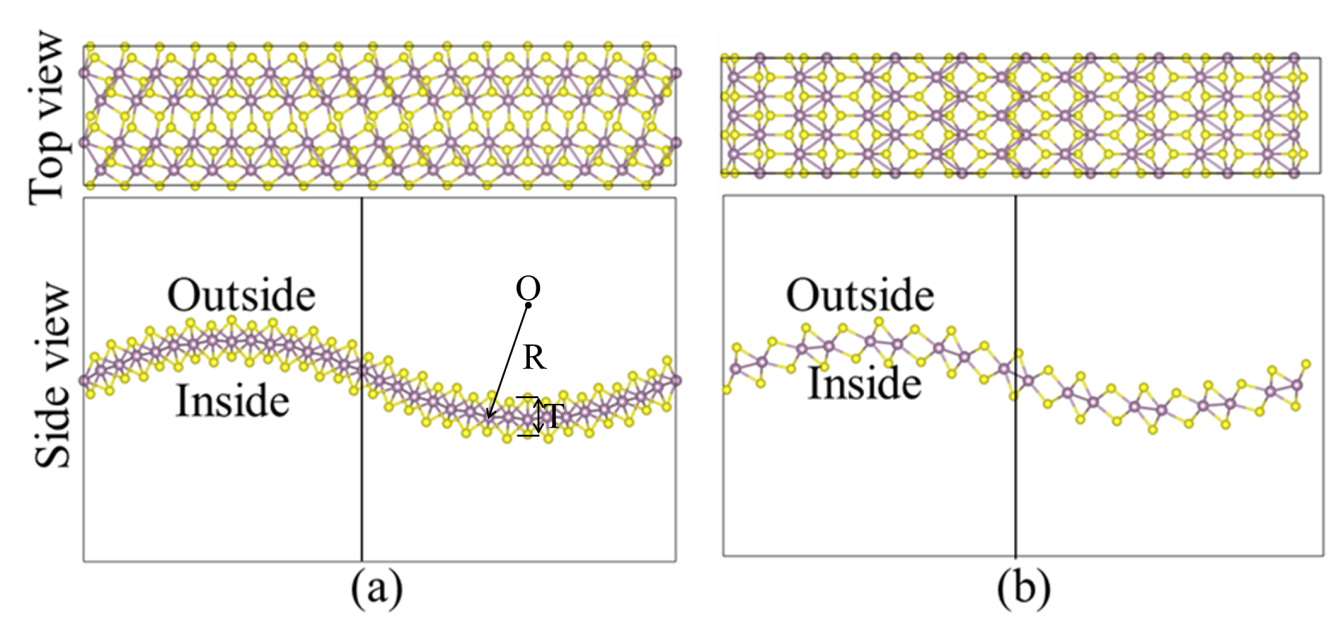 W.W. Shi et al. Figure 1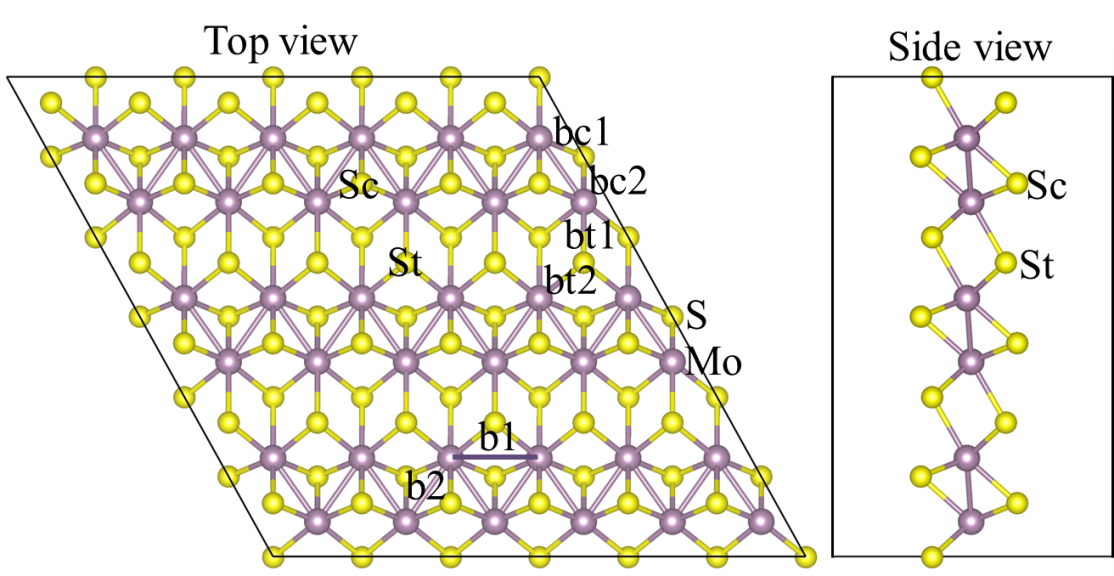 W.W. Shi et al. Figure 2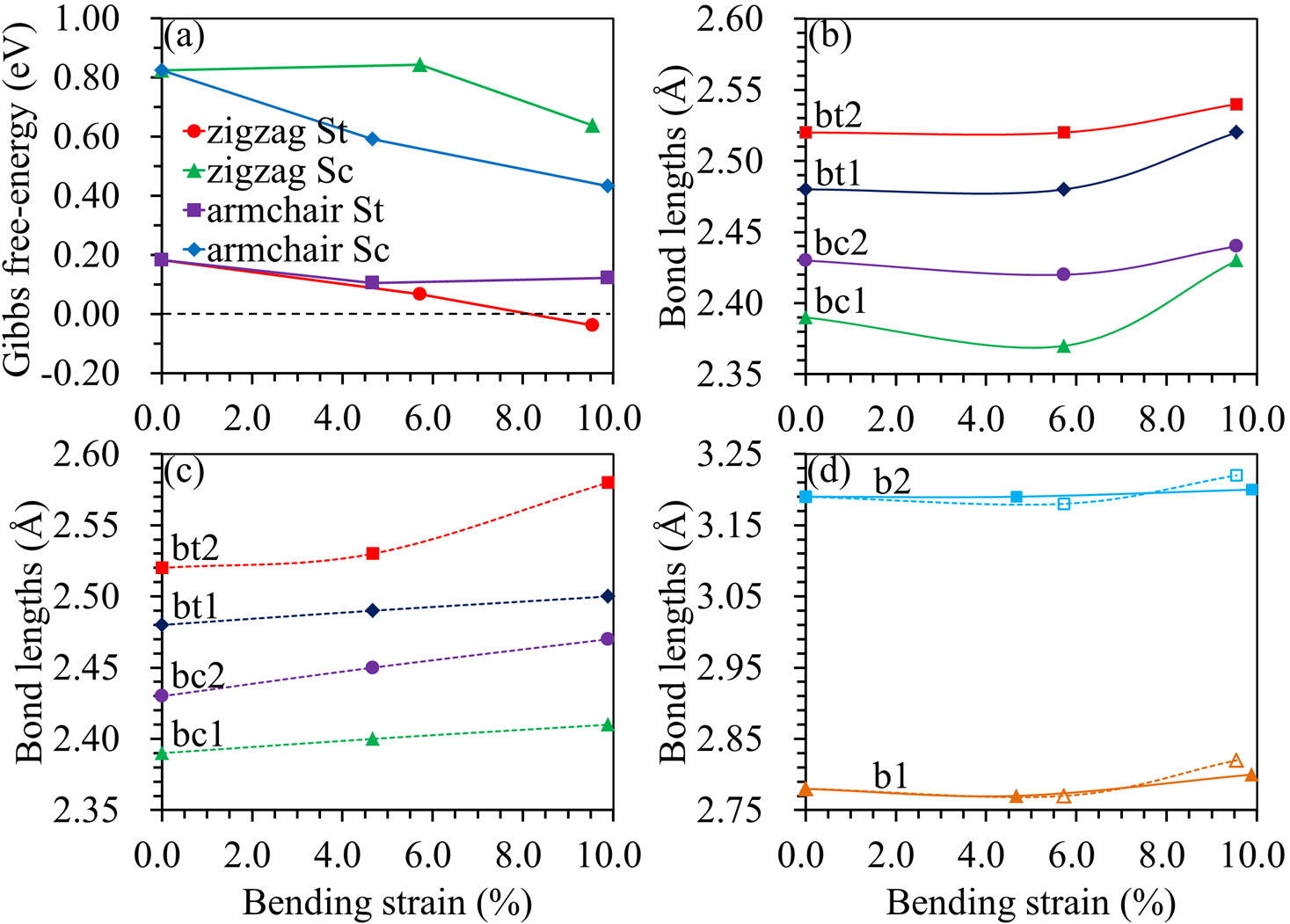 W.W. Shi et al. Figure 3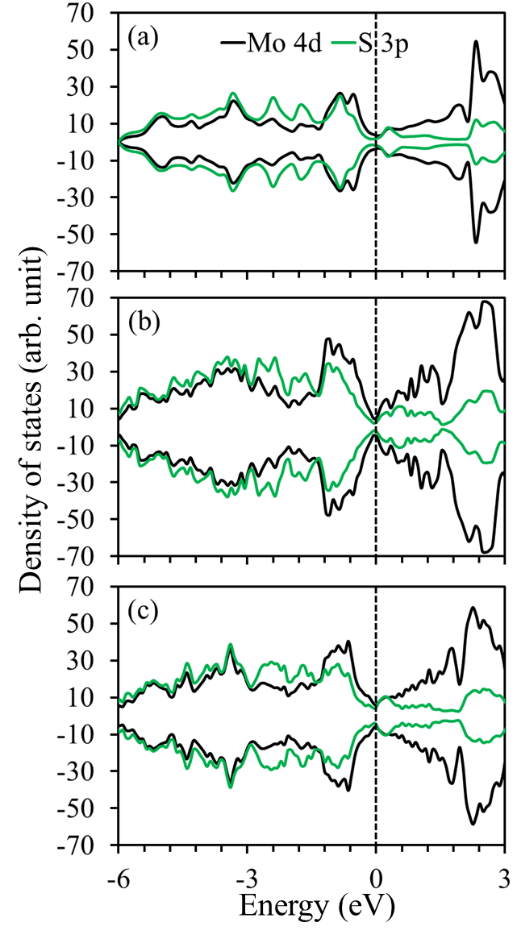 W.W. Shi et al. Figure 4